浙江国际海运职业技术学院2020届船舶类毕业生实习就业招聘会                  邀   请   函尊敬的公司领导：首先衷心感谢贵公司长期以来对学校毕业生工作的大力支持！船舶工程学院2020届毕业生共有332名,其中船舶工程技术67名，船舶检验22名，机电一体化技术66名，船舶电气工程技术73名，港口机械与自动控制78名，船舶动力工程技术26名（毕业生生源情况见邀请函尾页表3）。为拓宽毕业生就业渠道，提供毕业生与用人单位面对面的交流机会，我校决定于11月2日上午举办“2019届船舶类毕业生实习就业招聘会”，诚挚邀请贵公司来校遴选人才。现将招聘会有关事项通知如下：一、招聘会时间：2019年11月2日（周六），上午8:30——11:30。二、招聘会地点：浙江国际海运职业技术学院，邮编316021。三、报到时间：2019年11月1日12：30开始可办理报到，市内企业也可11月2日上午招聘会现场报到。     四、报到地点：舟山南洋国际大酒店（舟山市临城新区千岛路259号），总台电话：0580-8229999。五、有关事项1.请务必将参会回执（表1）于2019年10月25日前发邮件到指定邮箱，以便统一安排展位。参加招聘会的人员需携带身份证复印件和招聘会介绍信（表2）参加。首次参加我校招聘的单位，请一并带上营业执照电子及其复印件。联系方式如下：船舶工程学院联系人：侯  茜 18969250030;                      李  刚 18957226211。招聘会QQ号码、邮箱地址、微信群： QQ号码：317401163    邮箱：317401163@qq.com微信群：确定参加我校招聘会的企业可加入微信“2019船舶校企合作群”，相应讯息安排会在群里及时发布。微信群二维码如图：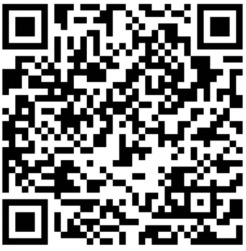 （注：该二维码有效期7天，10月22日前有效，若过期请联系侯茜老师18969250030）2.如有宣传所需，请将单位简介以电子邮件形式发送到上述邮箱，我校将通过就业网、宣传栏等途径向毕业生进行宣传，提前让毕业生了解相关信息。3.因场地有限，参加招聘会的公司代表原则上不要超过2人。4.会上用人单位与毕业生直接见面，进行双向选择，并可在现场签订《实习协议书》（一式三份）。会议安排安排若有变化，另行通知。期盼着您的到来！浙江国际海运职业技术学院                                               二〇一九年十月十五日表1浙江国际海运职业技术学院2020届毕业生实习就业招聘会回     执     单表2介 绍 信浙江国际海运职业技术学院：兹有本单位工作人员         （身份证号码             ），前来贵校参加2019年 11 月 2 日举行的航海类、船舶类2020届毕业生就业实习招聘会，请予以接洽！并特此声明本单位所提供证件及招聘信息真实有效。特此证明！招聘单位盖章：法人签字盖章：联系电话：日期：2019年    月     日 表3日期时   间内    容地     点备  注11月1日12：30报   到舟山南洋国际大酒店大堂11月1日17:30工作餐舟山南洋国际大酒店11月2日7:50专车送达招聘会现场舟山南洋国际大酒店酒店大堂集中出发11月2日8:20企业进场准备浙江国际海运职业技术学院11月2日8:30学生进场现场招聘浙江国际海运职业技术学院11月2日11:30工作餐地点另行通知凭餐券11月2日13:00离   会专车送往饭店或车站需要送到车站的单位请提前和联系人联系单位名称                                           (盖章)                                           (盖章)                                           (盖章)                                           (盖章)地  址公司网址公司简介（500字，务必提供电子材料）公司简介（500字，务必提供电子材料）公司简介（500字，务必提供电子材料）公司简介（500字，务必提供电子材料）联系人联系电话/手机部  门职  务参加人员姓名职务抵达舟山时间几间单间/标间参加人员参加人员参加人员毕业生需求数    专业人数岗位性质及要求岗位性质及要求毕业生需求数毕业生需求数企业宣讲原则上不安排；确有需求的企业请备注，并于10月25日前与我们联系原则上不安排；确有需求的企业请备注，并于10月25日前与我们联系原则上不安排；确有需求的企业请备注，并于10月25日前与我们联系原则上不安排；确有需求的企业请备注，并于10月25日前与我们联系其他意见和要求船舶工程学院2020届毕业生分专业分生源地统计船舶工程学院2020届毕业生分专业分生源地统计船舶工程学院2020届毕业生分专业分生源地统计船舶工程学院2020届毕业生分专业分生源地统计船舶工程学院2020届毕业生分专业分生源地统计船舶工程学院2020届毕业生分专业分生源地统计船舶工程学院2020届毕业生分专业分生源地统计船舶工程学院2020届毕业生分专业分生源地统计船舶工程学院2020届毕业生分专业分生源地统计船舶工程学院2020届毕业生分专业分生源地统计船舶工程学院2020届毕业生分专业分生源地统计船舶工程学院2020届毕业生分专业分生源地统计船舶工程学院2020届毕业生分专业分生源地统计船舶工程学院2020届毕业生分专业分生源地统计船舶工程学院2020届毕业生分专业分生源地统计船舶工程学院2020届毕业生分专业分生源地统计船舶工程学院2020届毕业生分专业分生源地统计学院专  业人数男/女合计杭州宁波温州嘉兴湖州绍兴金华衢州舟山台州丽水省外船舶工程学院船舶电气工程技术7373/033223122053232723船舶工程学院船舶动力工程技术2626/0332361001710313船舶工程学院船舶工程技术6767/033251110230311634船舶工程学院船舶检验2222/0332343101621010船舶工程学院港口机械与自动控制7878/13323530274443511船舶工程学院机电一体化技术6659/733275530102620503船舶工程学院总计332323/83322324257226491110736814